Digital photos can now be taken on many devices; cameras, smartphones and tablets.  You can store them and easily share them through social media and email. You can also scan printed photos so that they are digital.1.Photos taken with your smartphone or tablet can be downloaded or transferred to another device.Photos taken with your smartphone or tablet can be downloaded or transferred to another device.You can connect your tablet or smartphone to your PC using the usb cable supplied with your charger.  It will display in ‘my computer’ as a portable device.When you double click on it, you will see a number of folders – double click on DCIM.You may need to further select the camera folder and then your photos will be displayed.You can then copy and paste them to your other device.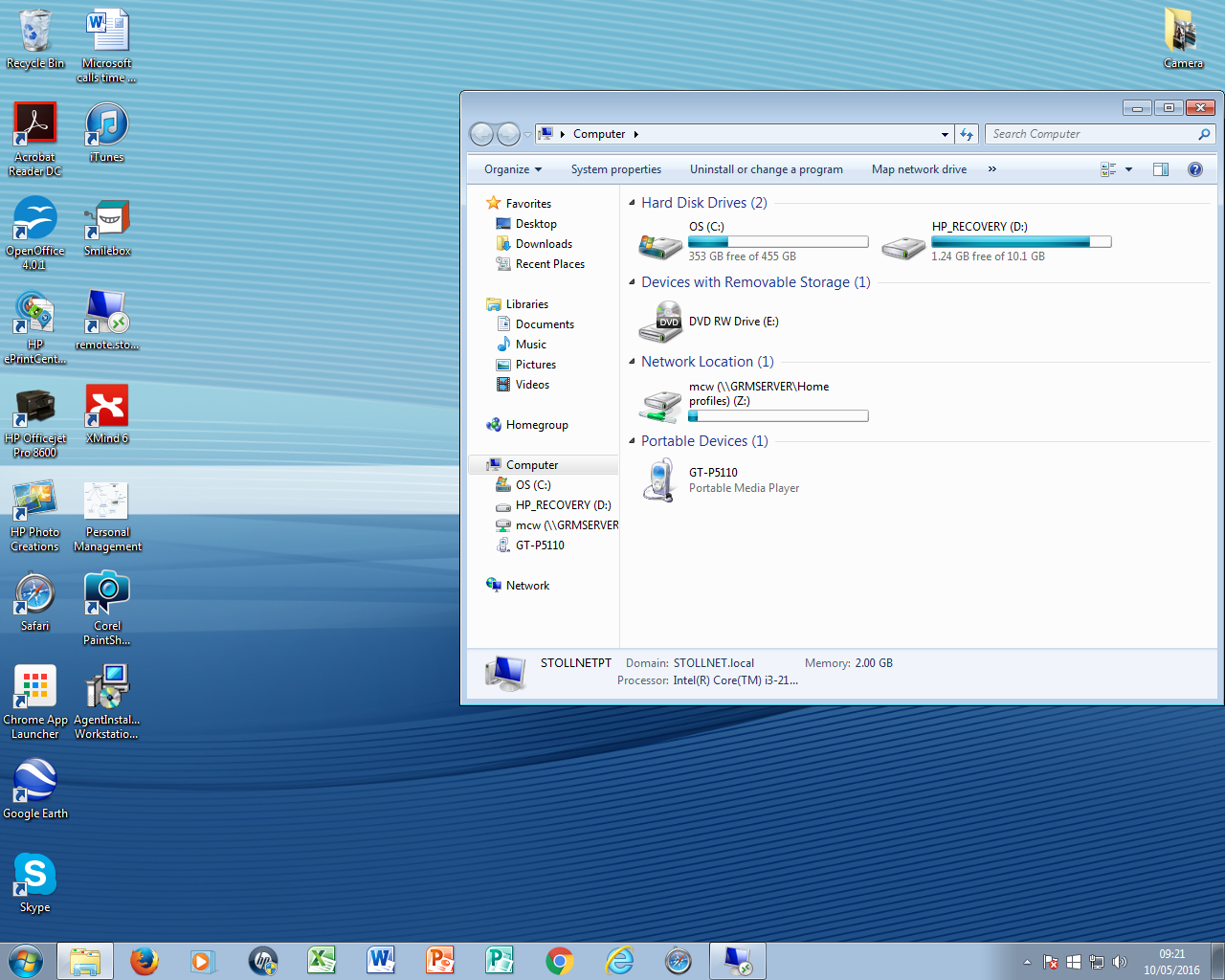 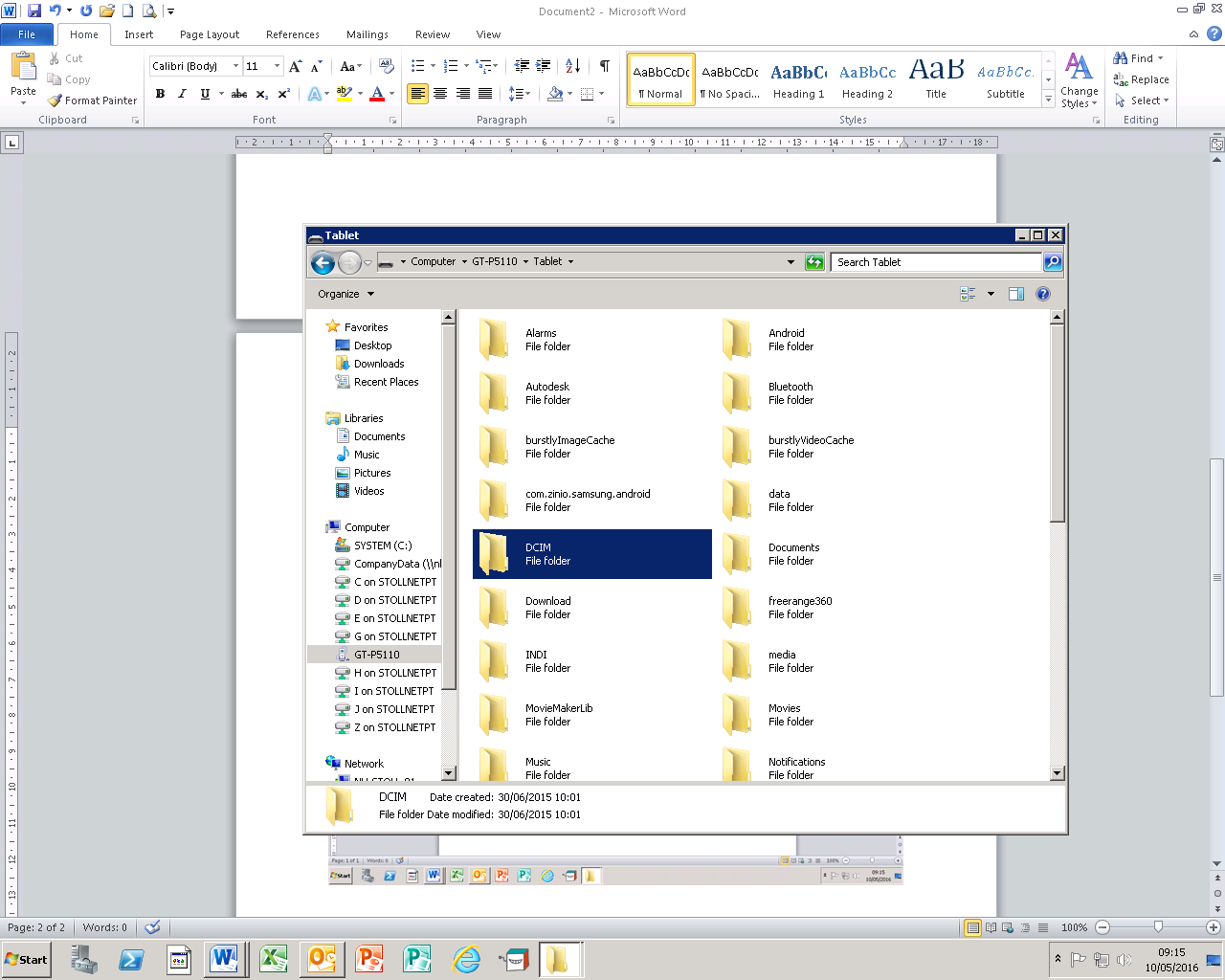 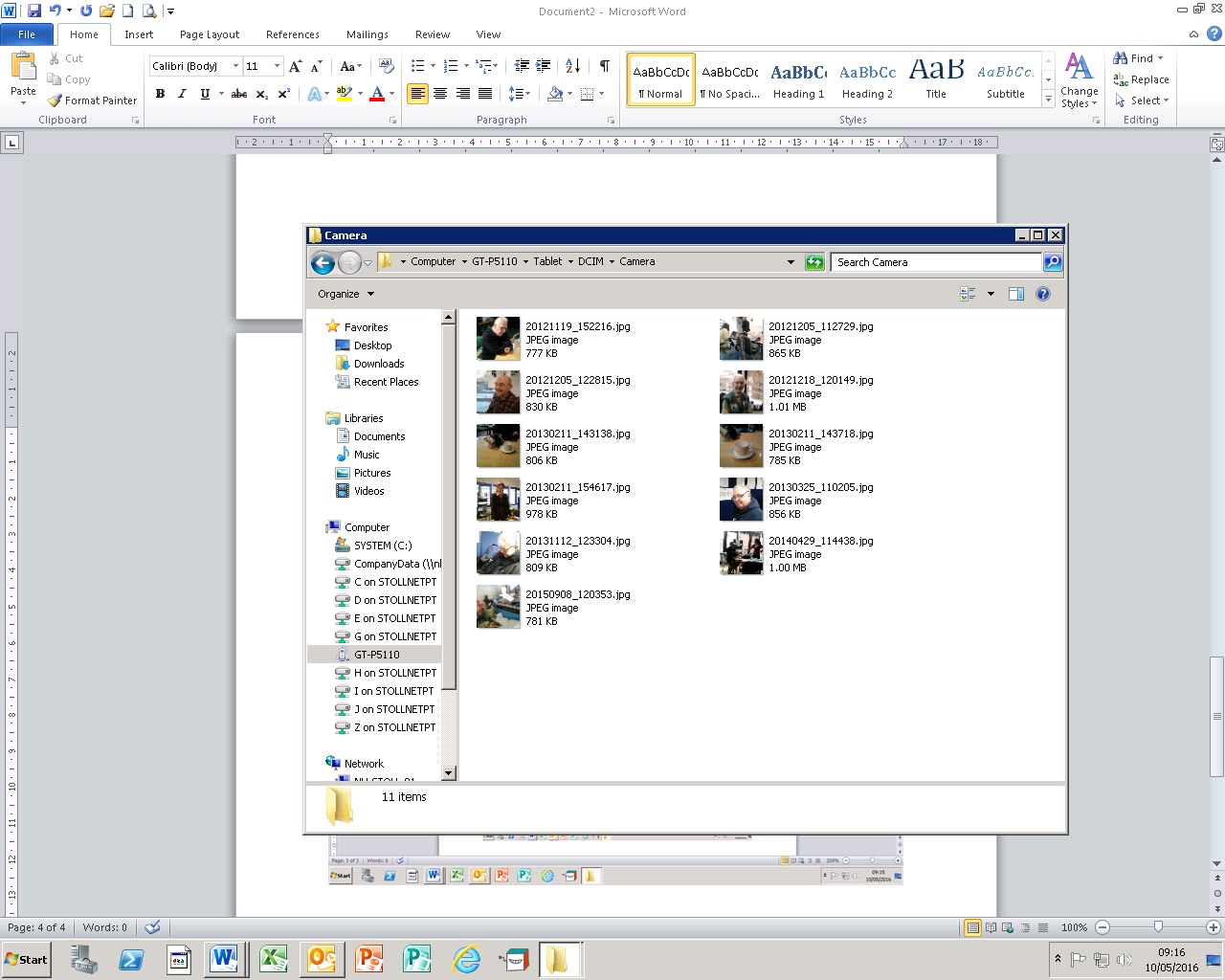 3.You may also be able to share your photos on your tablet or phoneYou will then be able to share using a range of options including Facebook, email, Picasa, Bluetooth etc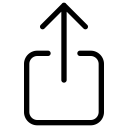 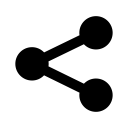 2.Photos taken with your digital camera can be downloaded to a PC or tablet.You can connect your camera using the usb cable (usually supplied with your charger).  You will then be able to ‘see’ the camera in your ‘my computer’ window and you can copy and paste the photos.You can remove the SD card from the camera and put it in the card reader in your PC or tablet.  Again you will be able to see the photos using ‘my computer’You may be able to transfer the photos from your camera using wifi or Bluetooth if this is available on your camera. 